МБДОУ ДЕТСКИЙ САД №17Конспект конкурсного занятия в подготовительной группе Тема: «По следам космических пиратов»образовательная область «Речевое развитие»(подготовка детей к обучению грамоте)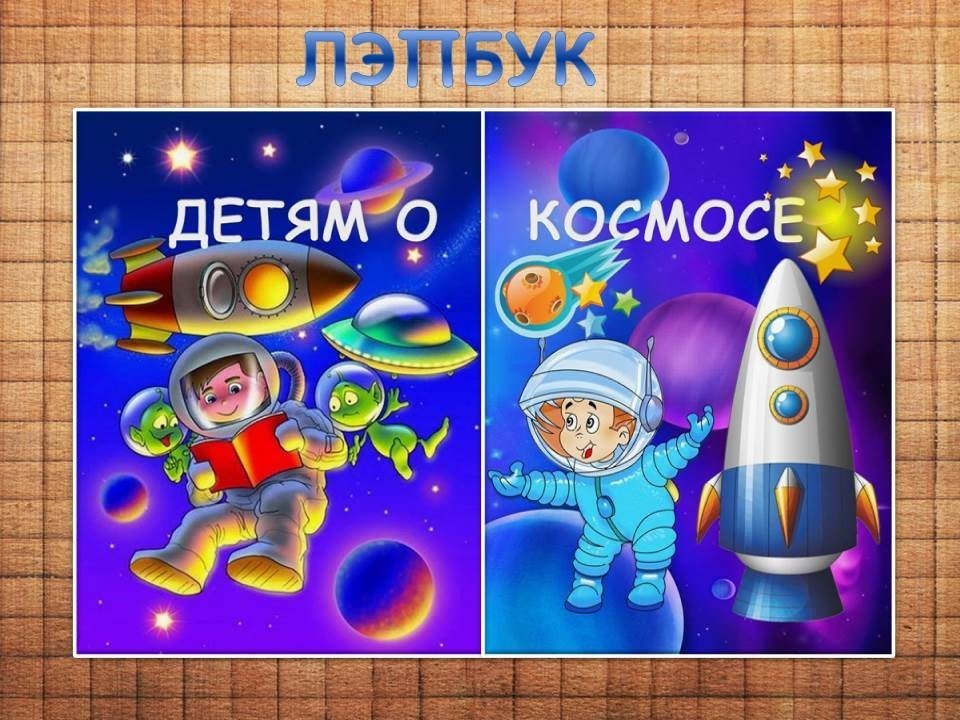     Воспитатель: Кухарева Н.В.г. Миллеровоапрель 2022г.Программное содержание:-закрепить умение детей дифференцировать гласные, твёрдые и мягкие согласные звуки;-продолжать учить проводить звуковой анализ слов с применением правил написания гласных букв и определением ударного гласного звука;-закрепить умение детей делить слова на слоги, составлять предложение с применением пройдённых правил;-развивать речевое внимание и фонематический слух; -развивать интерес и внимание к слову; словесно- логическое мышление, умение рассуждать и делать выводы; -развивать умение находить выход из проблемной ситуации; -упражнять в умении разгадывать кроссворд; -расширять кругозор детей представлениями о космосе.-воспитывать стремление участвовать в коллективной работе, умение договариваться, -формировать дружеские, доброжелательные отношения между детьми; -стимулировать положительные эмоции от выполненных заданий.Методы и приёмы: проблемная ситуация, беседа, вопросы к детям, рассматривание, использование загадок, разгадывание кроссворда, физкультминутка, музыкальное сопровождение, песочная терапия, словесное поощрение.Предварительная работа: рассматривание иллюстраций, альбомов о космосе, разучивание пословиц об учении и труде, игровые упражнения и дидактические игры по обучению грамоте (игры на умение различать гласные и согласные звуки, умение делить слова на слоги, выделять голосом ударный звук, составлять из слов предложения).Оборудование: карта со звёздами, панно «Город букв», карточки с изображение букв, макет «Солнечная система», кубики со словами, кроссворд, кинетический песок, лэпбук, музыкальная колонка.Ход занятияВоспитатель: -Ребята, а вы знаете какой праздник отмечает наша страна 12 апреля?Дети: День космонавтики Воспитатель: - Интересно, а почему именно этот день считается Днём космонавтики?Дети:12 апреля 1961 года впервые в космос полетел первый космонавт Юрий Алексеевич Гагарин.Воспитатель: -Увидев, как с интересом вы играете с построенными космическими кораблями, я сделала для вас лэпбук «Космос», в котором много разных заданий и игр о космосе.Вот он!Воспитатель: -  Где, же лэпбук? Ведь вчера вечером я его оставила на этом месте?Видно ночью что-то произошло.-Ребята, смотрите, здесь письмоАртём, прочти пожалуйста:Артём: «Ребята, ваш лэпбук у нас. Если хотите его вернуть, выполните все задания согласно карте. За каждое правильное выполненное задание вы будете получать звезду с подсказкой. Собрав все звёзды, сможете узнать, где находится лэпбук. Космические пираты»Воспитатель: Теперь понятно кто приходил к нам в гости… Давайте рассмотрим карту. -Нам нужно выполнить задания проследовав путь движения пиратов по нашей группе.-Вы сможете выполнить задания?Дети: ДаВоспитатель: -Как вы думаете задания легче выполнять по одному или всем вместе?Дети: Всем вместе.Воспитатель: Пусть первую звезду возьмёт девочка, имя которой начинается со звука [Д] -Кто же это?Дети: Даша(Даша снимает звезду с карты и читает)Даша: РазминкаВоспитатель: -А вот и задание(воспитатель читает с обратной стороны звезды)Чтоб начать вам испытаниеВыполните первое задание.Слушай внимательно и отвечайПередавая звезду предложение продолжай.(дети передают звезду друг другу по кругу и отвечают на вопросы)-Наша речь состоит из…(слов)-Все слова можно разделить на … (слоги, части)-Звуки бывают (гласные и согласные)-Гласные звуки можно (петь и во рту не встречаются преграды)-Когда поизносим согласные звуки (во рту есть преграда: это могут быть губы, зубы)-Согласные звуки бывают (твёрдые и мягкие)-Звуки мы (слышим и произносим)-Буквы мы (пишем и видим, читаем)-Сколько букв в русском языке? (33 буквы)-Если слова подружатся и станут рядом, то получится (предложение)Интересно, а где же подсказка...ведь мы выполнили задание… (воспитатель раскрывает звезду) Воспитатель: Вот и первая подсказка - Какая буква? Дети: ГВоспитатель: Следующую звезду мы попросим взять мальчика, в имени которого первый звук [И]-Кто это?Дети: Илья(Илья снимает звезду и читает)Илья: Город Букв»(Дети подходят к панно «Город букв»)Воспитатель: - Посмотрим, а что же здесь пираты натворили?-Что изменилось?..Дети: В домике нет некоторых буквВоспитатель: А вот и задание.«Буквы из домиков скорей соберитеИ по домам их всех расселите»»Воспитатель: -Космические пираты испугали жителей города. И некоторые из них покинули свои дома.-Вы сможете им помочь вернуться и найти свой дом?Дети: ДаВоспитатель: -Заселите буквы, которые должны жить в домике с красной крышей?-Почему мы их поселили в этот домик?Дети: Эти буквы обозначают гласные звуки, когда мы их произносим во рту не встречается преград.Воспитатель: -Теперь заселите буквы, которые живут в большом домике.-Почему вы их заселили в этот дом?Дети: В этом домике живут буквы, которые обозначают согласные звуки, они могут быть мягкие и твёрдые, когда их произносим во рту встречаются преграды.Воспитатель: - А в маленьком домике, какие буквы живут?Дети: В синем окошке-буквы, которые обозначают согласный твёрдый звук; а в зелёном окошке, буквы которые обозначают мягкий согласный звук.Воспитатель: -Есть ли на этой звезде подсказка?(ребёнок раскрывает звезду)-Какая буква…Дети: ЛВоспитатель: Следующую звезду возьми девочка имя которой начинается со звука [К]-Ребята, кто же это?Дети: Катя(Катя снимает звезду с карты и читает)Катя: «Солнечная система»Воспитатель: -Где у нас в группе находится солнечная система?- Сколько всего планет в Солнечной системе Дети: 9 планет(дети рассматривают макет солнечной системы)Воспитатель: -А вы знаете, что все планеты вращаются вокруг солнца, и каждая планета занимает свое определённое место…Посмотрим, какое задание нам приготовили пираты на этот раз.Прочти Катя.Катя: «Название планет на слоги поделите,И сколько в слове том частей скорее скажите»(воспитатель загадывает детям загадки)Воспитатель:На этой планете такая жара,Что там оказаться опасно друзья. Дети: МеркурийВоспитатель: Сколько слогов в слове Меркурий? Дети: ТриВоспитатель: В честь богини красотыНазвана, планета, та.Дети: ВенераВоспитатель: Сколько слогов в слове Венера?Дети: Три слогаВоспитатель: А эта планета нам всем дорога.Нам жизнь подарила планетаДети: ЗемляВоспитатель: Сколько слогов в слове ЗемляДети: Два слогаВоспитатель: А эта планета красного цвета. Дети: МарсВоспитатель: Сколько слогов в слове МарсДети: В слове Марс один слог.Воспитатель: А эта планета гордится собой.Поскольку считается, самой большой. Дети: ЮпитерВоспитатель: Сколько слогов в слове Юпитер?Дети: Три слогаВоспитатель: Планета кольцами окружена,И этим отличается она. (Сатурн).Воспитатель: Сколько слогов в слове Сатурн?Дети: Два слогаВоспитатель: А что за планета голубовато-зеленого цвета? Дети: УранВоспитатель: Сколько слогов в слове Уран?Дети: В слове Уран два слога.Воспитатель: Царь морской названье той планете дал.Он именем своим ее назвал. Дети: НептунВоспитатель: Сколько слогов в слове Нептун?Дети: два слогаВоспитатель: А эту планету холод страшный сковал,Теплом ее солнечный луч не достал. Дети: ПлутонВоспитатель: Сколько слогов в слове Плутон?Дети: Два слогаВоспитатель: Название планет на слоги поделили и подсказку получили! (воспитатель раскрывает звезду) -Какая буква? Дети: ОВоспитатель: -Следующую звезду возьмёт мальчик, имя которого начинается со звука [Д]-Кто это?Дети: Денис(Денис снимает звезду и читает)Денис: «Кубики»(Дети проходят на палас) Воспитатель: - Помните, во время разминки пираты нам давали подсказку, что мы можем составить из слов? Дети: ПредложениеВоспитатель: А вот и задание! «Ребята, проявите своё умение.Составьте из слов пословицу-предложение»-Максим, прочитай слова на синих кубиках.Максим: Ученье, живут, труд, и, рядом Воспитатель: Лера прочитай слова, которые написаны на красных кубиках…Лера: руки, Умелые, не, скуки, знаютВоспитатель: -Какие пословицы вы знаете о труде и учении?Дети: Ученье и труд рядом живутЗнание и мудрость украшают человека.Грамоте учиться, всегда пригодится.Воспитатель: А чтоб было интересней выполнять задание устроим соревнование между мальчиками и девочками.Девочки соберут пословицу: «Умелые руки не знают скуки»А мальчики: «Ученье и труд рядом живут»(дети из слов складывают предложение)Воспитатель: Странно, почему слово Учение и Умелые написано с большой буквы?Дети: Начало предложения нужно писать с большой буквы.Воспитатель: -Какие ещё слова пишутся с большой буквы? Дети: Название улиц, рек, городов, клички животных, имена, фамилии людей. Воспитатель: -Что за знак стоит в конце предложения? Дети: точкаВоспитатель: А на что она указывает?Дети: Она указывает на то, что предложение закончено.Воспитатель: -Какие ещё знаки ставятся в конце предложения? Дети: вопросительный знак, восклицательный знак.Воспитатель: Вот и следующая подсказка.(ребёнок раскрывает звезду) -Какая буква?Дети: БВоспитатель: Артём отнеси пожалуйста звезду-подсказку.Воспитатель: Предлагаю со звёздами поиграть.(воспитатель включает музыку)ФизминуткаНад Землёю ночью поздней, (руки вверх, в стороны, вниз)Только руку протяни, (потянулись руки вверх)Ты ухватишься за звёзды: (руки в кулачки сжимать)Рядом кажутся они. (руки перед глазами)Можно взять перо Павлина, (ноги вместе, руки вверх, покачаться)Тронуть стрелки на Часах, (наклон вниз, руки машут тик-так)Покататься на Дельфине, (присесть, руки вперед)Покачаться на Весах. (Ноги на ширине плеч, руки в стороны покачаться)Над Землёю ночью поздней, (руки вниз, поднять голову вверх)Если бросить в небо взгляд, (потянулись вверх, руки вверх)Ты увидишь, словно гроздья,Там созвездия висят. (Руками берем созвездия)Воспитатель: -Следующую звезду возьмёт девочка, её имя начинается со звука [В]-Кто же это?Дети: Вероника (Вероника снимает звезду и читает)Вероника: «Книги»Воспитатель: -Что же космические пираты имели ввиду.-Посмотрим, что они нам здесь оставили…(Дети в книжном шкафу находят кроссворд)-Что, же это такое?Дети: КроссвордВоспитатель: - Прочитай Артём задание.Артём: «Чтоб слово на звуки вам разобратьНужно сначала кроссворд разгадать»Воспитатель: А вот и вопросы к кроссворду, я вам буду их читать, а вы отвечать. 1.В космос полетели Стрелка и…Дети: Белка.2.Звёздный камень, упавший на землю.Дети: Метеорит.3.Планета, красного цвета.Дети: Марс4.На небе ярко мерцает.Дети: Звезда.5.Космический летательный аппарат.Дети: Ракета.6.Спутник Земли.Дети: Луна.Воспитатель: Отгадав кроссворд, у нас с вами, какое слово получилось?Дети: Комета.Воспитатель: А помните нам космические пираты давали задание сделать звуковой анализ слова.-Сколько звуков в слове комета? Дети: ШестьВоспитатель: -Сколько гласных звуков? Дети: ТриВоспитатель: -Назовите их? Дети: о. а, эВоспитатель: -Какие гласные буквы в слове Дети: о, е, аВоспитатель: -Какой звук мягкий согласный? Дети: [м]Воспитатель: -Назовите твёрдые согласные звуки.Дети: [к, т]Воспитатель: - Поставьте ударение в слове комета, какой звук ударный?Дети: [э]Воспитатель: -Почему в слове ударный звук [э] обозначен буквой е?Дети: После мягкого согласного, если слышится звук «[э] пишется буква е.Воспитатель: Посмотри, Данил какая буква? (ребёнок раскрывает звезду)Дети: УВоспитатель: Звезду возьмёт мальчик, в имени которого первый и последний звук М. -Кто же это, ребята?Дети: Максим(Максим снимает звезду и читает)Максим: «Песок»Воспитатель: Ничего не понятно. Прочти задание.Максим: «Имя своё на песке напишитеИ подсказку получите»Воспитатель: -Где мы обычно пишем?Дети: В тетради, на доске, на листочке.Воспитатель: -Какое у нас сейчас интересное будет задание, нужно пальчиком на песке написать своё имя.(Дети на столах с кинетическим песком пишут своё имя)Воспитатель: Вы большие молодцы и с этим заданием справились!И значит мы получили последнюю подсказку.Какая буква?Дети: С(Дети из букв выкладывают слово, читают: «Глобус»)Воспитатель: Куда же спрятали наш лэпбук космические пираты?Дети: Возле глобуса(Дети находят лэпбук, рассматривают его)Воспитатель: Ребята, сейчас придёт Надежда Васильевна, и удивится, откуда у нас лэпбук, с утра у нас она его не видела, а сейчас появился.-Что вы ей ответите?-Какое задание пиратов вам показалось самым интересным, во время наших поисков?-А самым сложным?-Что вам помогло справиться с этими заданиями?